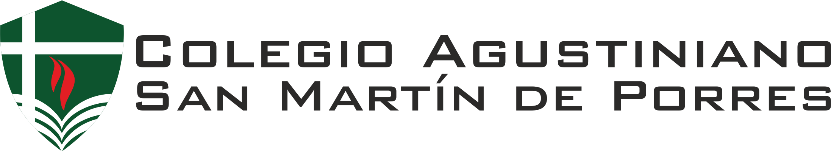 En caso la información presentada sea incompleta o no corresponda a la realidad, se procederá a la descalificación del Proceso de Admisión.Lima, ____ de __________ del 20__SOLICITUD DE ADMISIÓNSOLICITUD DE ADMISIÓNSOLICITUD DE ADMISIÓNSOLICITUD DE ADMISIÓNSOLICITUD DE ADMISIÓNSOLICITUD DE ADMISIÓNSOLICITUD DE ADMISIÓNSOLICITUD DE ADMISIÓNSOLICITUD DE ADMISIÓNSOLICITUD DE ADMISIÓNSOLICITUD DE ADMISIÓNSOLICITUD DE ADMISIÓNSOLICITUD DE ADMISIÓNSOLICITUD DE ADMISIÓNSOLICITUD DE ADMISIÓNSOLICITUD DE ADMISIÓNSOLICITUD DE ADMISIÓNSOLICITUD DE ADMISIÓNSOLICITUD DE ADMISIÓNSOLICITUD DE ADMISIÓNSOLICITUD DE ADMISIÓNSOLICITUD DE ADMISIÓNSOLICITUD DE ADMISIÓNSOLICITUD DE ADMISIÓNSOLICITUD DE ADMISIÓNSOLICITUD DE ADMISIÓNSOLICITUD DE ADMISIÓNSOLICITUD DE ADMISIÓNSOLICITUD DE ADMISIÓNDATOS DEL POSTULANTEDATOS DEL POSTULANTEDATOS DEL POSTULANTEDATOS DEL POSTULANTEDATOS DEL POSTULANTEDATOS DEL POSTULANTEDATOS DEL POSTULANTEDATOS DEL POSTULANTEDATOS DEL POSTULANTEDATOS DEL POSTULANTEDATOS DEL POSTULANTEDATOS DEL POSTULANTEDATOS DEL POSTULANTEDATOS DEL POSTULANTEDATOS DEL POSTULANTEDATOS DEL POSTULANTEDATOS DEL POSTULANTEDATOS DEL POSTULANTEDATOS DEL POSTULANTEDATOS DEL POSTULANTEDATOS DEL POSTULANTEDATOS DEL POSTULANTEDATOS DEL POSTULANTEDATOS DEL POSTULANTEDATOS DEL POSTULANTEDATOS DEL POSTULANTEDATOS DEL POSTULANTEDATOS DEL POSTULANTEDATOS DEL POSTULANTEApellido PaternoApellido PaternoApellido PaternoApellido PaternoApellido PaternoApellido PaternoApellido PaternoApellido PaternoApellido MaternoApellido MaternoApellido MaternoApellido MaternoApellido MaternoApellido MaternoApellido MaternoApellido MaternoApellido MaternoApellido MaternoApellido MaternoApellido MaternoApellido MaternoApellido MaternoApellido MaternoNombresNombresNombresNombresNombresNombresDNIDNIDNIDNIDNIDNIDNIDNINacionalidadNacionalidadNacionalidadNacionalidadNacionalidadNacionalidadNacionalidadNacionalidadNacionalidadNacionalidadNacionalidadNacionalidadNacionalidadNacionalidadNacionalidadLugar de NacimientoLugar de NacimientoLugar de NacimientoLugar de NacimientoLugar de NacimientoLugar de NacimientoFecha de NacimientoFecha de NacimientoFecha de NacimientoFecha de NacimientoFecha de NacimientoFecha de NacimientoFecha de NacimientoFecha de NacimientoEl niño vive con: (   ) Padres       (   ) Madre       (   ) Padre       (   ) Abuelos                                    (   ) TíosEl niño vive con: (   ) Padres       (   ) Madre       (   ) Padre       (   ) Abuelos                                    (   ) TíosEl niño vive con: (   ) Padres       (   ) Madre       (   ) Padre       (   ) Abuelos                                    (   ) TíosEl niño vive con: (   ) Padres       (   ) Madre       (   ) Padre       (   ) Abuelos                                    (   ) TíosEl niño vive con: (   ) Padres       (   ) Madre       (   ) Padre       (   ) Abuelos                                    (   ) TíosEl niño vive con: (   ) Padres       (   ) Madre       (   ) Padre       (   ) Abuelos                                    (   ) TíosEl niño vive con: (   ) Padres       (   ) Madre       (   ) Padre       (   ) Abuelos                                    (   ) TíosEl niño vive con: (   ) Padres       (   ) Madre       (   ) Padre       (   ) Abuelos                                    (   ) TíosEl niño vive con: (   ) Padres       (   ) Madre       (   ) Padre       (   ) Abuelos                                    (   ) TíosEl niño vive con: (   ) Padres       (   ) Madre       (   ) Padre       (   ) Abuelos                                    (   ) TíosEl niño vive con: (   ) Padres       (   ) Madre       (   ) Padre       (   ) Abuelos                                    (   ) TíosEl niño vive con: (   ) Padres       (   ) Madre       (   ) Padre       (   ) Abuelos                                    (   ) TíosEl niño vive con: (   ) Padres       (   ) Madre       (   ) Padre       (   ) Abuelos                                    (   ) TíosEl niño vive con: (   ) Padres       (   ) Madre       (   ) Padre       (   ) Abuelos                                    (   ) TíosEl niño vive con: (   ) Padres       (   ) Madre       (   ) Padre       (   ) Abuelos                                    (   ) TíosEl niño vive con: (   ) Padres       (   ) Madre       (   ) Padre       (   ) Abuelos                                    (   ) TíosEl niño vive con: (   ) Padres       (   ) Madre       (   ) Padre       (   ) Abuelos                                    (   ) TíosEl niño vive con: (   ) Padres       (   ) Madre       (   ) Padre       (   ) Abuelos                                    (   ) TíosEl niño vive con: (   ) Padres       (   ) Madre       (   ) Padre       (   ) Abuelos                                    (   ) TíosEl niño vive con: (   ) Padres       (   ) Madre       (   ) Padre       (   ) Abuelos                                    (   ) TíosEl niño vive con: (   ) Padres       (   ) Madre       (   ) Padre       (   ) Abuelos                                    (   ) TíosDMMAAAAA(   ) Otros (Especificar):(   ) Otros (Especificar):(   ) Otros (Especificar):(   ) Otros (Especificar):(   ) Otros (Especificar):(   ) Otros (Especificar):(   ) Otros (Especificar):(   ) Otros (Especificar):(   ) Otros (Especificar):(   ) Otros (Especificar):(   ) Otros (Especificar):(   ) Otros (Especificar):(   ) Otros (Especificar):(   ) Otros (Especificar):(   ) Otros (Especificar):(   ) Otros (Especificar):(   ) Otros (Especificar):(   ) Otros (Especificar):(   ) Otros (Especificar):(   ) Otros (Especificar):(   ) Otros (Especificar):DOMICILIODOMICILIODOMICILIODOMICILIODOMICILIODOMICILIODOMICILIODOMICILIODOMICILIODOMICILIODOMICILIODOMICILIODOMICILIODOMICILIODOMICILIODOMICILIODOMICILIODOMICILIODOMICILIODOMICILIODOMICILIODOMICILIODOMICILIODOMICILIODOMICILIODOMICILIODOMICILIODOMICILIODOMICILIOCalle / Avenida / JirónCalle / Avenida / JirónCalle / Avenida / JirónCalle / Avenida / JirónCalle / Avenida / JirónCalle / Avenida / JirónCalle / Avenida / JirónCalle / Avenida / JirónCalle / Avenida / JirónNro.Nro.Nro.Nro.Nro.Dpto. / Int.Dpto. / Int.Dpto. / Int.Dpto. / Int.UrbanizaciónUrbanizaciónUrbanizaciónUrbanizaciónUrbanizaciónUrbanizaciónUrbanizaciónDistritoDistritoDistritoDistritoBautismo*Realizado en la ParroquiaBautismo*Realizado en la ParroquiaBautismo*Realizado en la ParroquiaBautismo*Realizado en la ParroquiaFechaFechaFechaFechaFechaFechaFechaFechaFechaPrimera Comunión*Realizado en la ParroquiaPrimera Comunión*Realizado en la ParroquiaFechaFechaFechaFechaFechaFechaConfirmación*Realizado en la ParroquiaConfirmación*Realizado en la ParroquiaConfirmación*Realizado en la ParroquiaConfirmación*Realizado en la ParroquiaConfirmación*Realizado en la ParroquiaFechaFechaFechaDDDMMMMAADMMMAADMAParroquia a la que pertenece la FamiliaParroquia a la que pertenece la FamiliaParroquia a la que pertenece la FamiliaParroquia a la que pertenece la FamiliaParroquia a la que pertenece la FamiliaParroquia a la que pertenece la FamiliaParroquia a la que pertenece la FamiliaParroquia a la que pertenece la FamiliaParroquia a la que pertenece la FamiliaParroquia a la que pertenece la FamiliaParroquia a la que pertenece la FamiliaParroquia a la que pertenece la FamiliaParroquia a la que pertenece la FamiliaParroquia a la que pertenece la FamiliaParroquia a la que pertenece la FamiliaLugarLugarLugarLugarLugarLugarLugarLugarLugarLugarLugarLugarLugarLugarCentro Educativo de ProcedenciaCentro Educativo de ProcedenciaCentro Educativo de ProcedenciaCentro Educativo de ProcedenciaCentro Educativo de ProcedenciaCentro Educativo de ProcedenciaCentro Educativo de ProcedenciaCentro Educativo de ProcedenciaCentro Educativo de ProcedenciaCentro Educativo de ProcedenciaCentro Educativo de ProcedenciaCentro Educativo de ProcedenciaCentro Educativo de ProcedenciaLugarLugarLugarLugarLugarLugarLugarLugarTeléfonoTeléfonoTeléfonoTeléfonoTeléfonoTeléfonoTeléfonoTeléfono* La información requerida sobre el bautismo, primera comunión y confirmación del postulante no es obligatoria, no condiciona la matrícula o aceptación del postulante. Se pide única y exclusivamente para el archivo del alumno.* La información requerida sobre el bautismo, primera comunión y confirmación del postulante no es obligatoria, no condiciona la matrícula o aceptación del postulante. Se pide única y exclusivamente para el archivo del alumno.* La información requerida sobre el bautismo, primera comunión y confirmación del postulante no es obligatoria, no condiciona la matrícula o aceptación del postulante. Se pide única y exclusivamente para el archivo del alumno.* La información requerida sobre el bautismo, primera comunión y confirmación del postulante no es obligatoria, no condiciona la matrícula o aceptación del postulante. Se pide única y exclusivamente para el archivo del alumno.* La información requerida sobre el bautismo, primera comunión y confirmación del postulante no es obligatoria, no condiciona la matrícula o aceptación del postulante. Se pide única y exclusivamente para el archivo del alumno.* La información requerida sobre el bautismo, primera comunión y confirmación del postulante no es obligatoria, no condiciona la matrícula o aceptación del postulante. Se pide única y exclusivamente para el archivo del alumno.* La información requerida sobre el bautismo, primera comunión y confirmación del postulante no es obligatoria, no condiciona la matrícula o aceptación del postulante. Se pide única y exclusivamente para el archivo del alumno.* La información requerida sobre el bautismo, primera comunión y confirmación del postulante no es obligatoria, no condiciona la matrícula o aceptación del postulante. Se pide única y exclusivamente para el archivo del alumno.* La información requerida sobre el bautismo, primera comunión y confirmación del postulante no es obligatoria, no condiciona la matrícula o aceptación del postulante. Se pide única y exclusivamente para el archivo del alumno.* La información requerida sobre el bautismo, primera comunión y confirmación del postulante no es obligatoria, no condiciona la matrícula o aceptación del postulante. Se pide única y exclusivamente para el archivo del alumno.* La información requerida sobre el bautismo, primera comunión y confirmación del postulante no es obligatoria, no condiciona la matrícula o aceptación del postulante. Se pide única y exclusivamente para el archivo del alumno.* La información requerida sobre el bautismo, primera comunión y confirmación del postulante no es obligatoria, no condiciona la matrícula o aceptación del postulante. Se pide única y exclusivamente para el archivo del alumno.* La información requerida sobre el bautismo, primera comunión y confirmación del postulante no es obligatoria, no condiciona la matrícula o aceptación del postulante. Se pide única y exclusivamente para el archivo del alumno.* La información requerida sobre el bautismo, primera comunión y confirmación del postulante no es obligatoria, no condiciona la matrícula o aceptación del postulante. Se pide única y exclusivamente para el archivo del alumno.* La información requerida sobre el bautismo, primera comunión y confirmación del postulante no es obligatoria, no condiciona la matrícula o aceptación del postulante. Se pide única y exclusivamente para el archivo del alumno.* La información requerida sobre el bautismo, primera comunión y confirmación del postulante no es obligatoria, no condiciona la matrícula o aceptación del postulante. Se pide única y exclusivamente para el archivo del alumno.* La información requerida sobre el bautismo, primera comunión y confirmación del postulante no es obligatoria, no condiciona la matrícula o aceptación del postulante. Se pide única y exclusivamente para el archivo del alumno.* La información requerida sobre el bautismo, primera comunión y confirmación del postulante no es obligatoria, no condiciona la matrícula o aceptación del postulante. Se pide única y exclusivamente para el archivo del alumno.* La información requerida sobre el bautismo, primera comunión y confirmación del postulante no es obligatoria, no condiciona la matrícula o aceptación del postulante. Se pide única y exclusivamente para el archivo del alumno.* La información requerida sobre el bautismo, primera comunión y confirmación del postulante no es obligatoria, no condiciona la matrícula o aceptación del postulante. Se pide única y exclusivamente para el archivo del alumno.* La información requerida sobre el bautismo, primera comunión y confirmación del postulante no es obligatoria, no condiciona la matrícula o aceptación del postulante. Se pide única y exclusivamente para el archivo del alumno.* La información requerida sobre el bautismo, primera comunión y confirmación del postulante no es obligatoria, no condiciona la matrícula o aceptación del postulante. Se pide única y exclusivamente para el archivo del alumno.* La información requerida sobre el bautismo, primera comunión y confirmación del postulante no es obligatoria, no condiciona la matrícula o aceptación del postulante. Se pide única y exclusivamente para el archivo del alumno.* La información requerida sobre el bautismo, primera comunión y confirmación del postulante no es obligatoria, no condiciona la matrícula o aceptación del postulante. Se pide única y exclusivamente para el archivo del alumno.* La información requerida sobre el bautismo, primera comunión y confirmación del postulante no es obligatoria, no condiciona la matrícula o aceptación del postulante. Se pide única y exclusivamente para el archivo del alumno.* La información requerida sobre el bautismo, primera comunión y confirmación del postulante no es obligatoria, no condiciona la matrícula o aceptación del postulante. Se pide única y exclusivamente para el archivo del alumno.* La información requerida sobre el bautismo, primera comunión y confirmación del postulante no es obligatoria, no condiciona la matrícula o aceptación del postulante. Se pide única y exclusivamente para el archivo del alumno.* La información requerida sobre el bautismo, primera comunión y confirmación del postulante no es obligatoria, no condiciona la matrícula o aceptación del postulante. Se pide única y exclusivamente para el archivo del alumno.* La información requerida sobre el bautismo, primera comunión y confirmación del postulante no es obligatoria, no condiciona la matrícula o aceptación del postulante. Se pide única y exclusivamente para el archivo del alumno.DATOS DEL PADRE [VIVE: SI (     ) NO (     )] (O APODERADO)DATOS DEL PADRE [VIVE: SI (     ) NO (     )] (O APODERADO)DATOS DEL PADRE [VIVE: SI (     ) NO (     )] (O APODERADO)DATOS DEL PADRE [VIVE: SI (     ) NO (     )] (O APODERADO)DATOS DEL PADRE [VIVE: SI (     ) NO (     )] (O APODERADO)DATOS DEL PADRE [VIVE: SI (     ) NO (     )] (O APODERADO)DATOS DEL PADRE [VIVE: SI (     ) NO (     )] (O APODERADO)DATOS DEL PADRE [VIVE: SI (     ) NO (     )] (O APODERADO)DATOS DEL PADRE [VIVE: SI (     ) NO (     )] (O APODERADO)DATOS DEL PADRE [VIVE: SI (     ) NO (     )] (O APODERADO)DATOS DEL PADRE [VIVE: SI (     ) NO (     )] (O APODERADO)DATOS DEL PADRE [VIVE: SI (     ) NO (     )] (O APODERADO)DATOS DEL PADRE [VIVE: SI (     ) NO (     )] (O APODERADO)DATOS DEL PADRE [VIVE: SI (     ) NO (     )] (O APODERADO)DATOS DEL PADRE [VIVE: SI (     ) NO (     )] (O APODERADO)DATOS DEL PADRE [VIVE: SI (     ) NO (     )] (O APODERADO)DATOS DEL PADRE [VIVE: SI (     ) NO (     )] (O APODERADO)DATOS DEL PADRE [VIVE: SI (     ) NO (     )] (O APODERADO)DATOS DEL PADRE [VIVE: SI (     ) NO (     )] (O APODERADO)DATOS DEL PADRE [VIVE: SI (     ) NO (     )] (O APODERADO)DATOS DEL PADRE [VIVE: SI (     ) NO (     )] (O APODERADO)DATOS DEL PADRE [VIVE: SI (     ) NO (     )] (O APODERADO)DATOS DEL PADRE [VIVE: SI (     ) NO (     )] (O APODERADO)DATOS DEL PADRE [VIVE: SI (     ) NO (     )] (O APODERADO)DATOS DEL PADRE [VIVE: SI (     ) NO (     )] (O APODERADO)DATOS DEL PADRE [VIVE: SI (     ) NO (     )] (O APODERADO)DATOS DEL PADRE [VIVE: SI (     ) NO (     )] (O APODERADO)DATOS DEL PADRE [VIVE: SI (     ) NO (     )] (O APODERADO)DATOS DEL PADRE [VIVE: SI (     ) NO (     )] (O APODERADO)Apellido PaternoApellido PaternoApellido PaternoApellido PaternoApellido PaternoApellido PaternoApellido PaternoApellido PaternoApellido PaternoApellido PaternoApellido PaternoApellido PaternoApellido PaternoApellido MaternoApellido MaternoApellido MaternoApellido MaternoApellido MaternoApellido MaternoApellido MaternoApellido MaternoNombresNombresNombresNombresNombresNombresNombresNombresDNIDNIDNIDNIDNIDNIDNIDNIDNIDNIDNIDNIDNINacionalidadNacionalidadNacionalidadNacionalidadNacionalidadNacionalidadNacionalidadNacionalidadLugar de NacimientoLugar de NacimientoLugar de NacimientoLugar de NacimientoLugar de NacimientoLugar de NacimientoLugar de NacimientoLugar de NacimientoFecha de NacimientoFecha de NacimientoFecha de NacimientoFecha de NacimientoFecha de NacimientoFecha de NacimientoFecha de NacimientoFecha de NacimientoFecha de NacimientoFecha de NacimientoFecha de NacimientoFecha de NacimientoFecha de NacimientoFecha de NacimientoFecha de NacimientoCorreo ElectrónicoCorreo ElectrónicoCorreo ElectrónicoCorreo ElectrónicoCorreo ElectrónicoCorreo ElectrónicoCorreo ElectrónicoCorreo ElectrónicoCorreo ElectrónicoCorreo ElectrónicoCorreo ElectrónicoCorreo ElectrónicoCorreo ElectrónicoCorreo ElectrónicoDDDDMMMMMMMMMAADOMICILIODOMICILIODOMICILIODOMICILIODOMICILIODOMICILIODOMICILIODOMICILIODOMICILIODOMICILIODOMICILIODOMICILIODOMICILIODOMICILIODOMICILIODOMICILIODOMICILIODOMICILIODOMICILIODOMICILIODOMICILIODOMICILIODOMICILIODOMICILIODOMICILIODOMICILIODOMICILIODOMICILIODOMICILIOCalle / Avenida / JirónCalle / Avenida / JirónCalle / Avenida / JirónCalle / Avenida / JirónCalle / Avenida / JirónCalle / Avenida / JirónCalle / Avenida / JirónCalle / Avenida / JirónCalle / Avenida / JirónCalle / Avenida / JirónCalle / Avenida / JirónCalle / Avenida / JirónCalle / Avenida / JirónNro.Nro.Dpto. / Int.Dpto. / Int.Dpto. / Int.Dpto. / Int.Dpto. / Int.Dpto. / Int.UrbanizaciónUrbanizaciónUrbanizaciónUrbanizaciónUrbanizaciónDistritoDistritoDistritoTeléfono(s) de DomicilioTeléfono(s) de DomicilioTeléfono(s) de DomicilioTeléfono(s) de DomicilioTeléfono(s) de DomicilioTeléfono(s) de DomicilioTeléfono(s) de DomicilioTeléfono(s) de DomicilioTeléfono(s) de DomicilioTeléfono(s) de DomicilioTeléfono(s) de DomicilioTeléfono(s) de DomicilioTeléfono(s) de DomicilioTeléfono(s) Celular(es)Teléfono(s) Celular(es)Teléfono(s) Celular(es)Teléfono(s) Celular(es)Teléfono(s) Celular(es)Teléfono(s) Celular(es)Teléfono(s) Celular(es)Teléfono(s) Celular(es)Teléfono(s) Centro de TrabajoTeléfono(s) Centro de TrabajoTeléfono(s) Centro de TrabajoTeléfono(s) Centro de TrabajoTeléfono(s) Centro de TrabajoTeléfono(s) Centro de TrabajoTeléfono(s) Centro de TrabajoTeléfono(s) Centro de TrabajoCentro de Estudios SecundariosCentro de Estudios SecundariosCentro de Estudios SecundariosCentro de Estudios SecundariosCentro de Estudios SecundariosCentro de Estudios SecundariosCentro de Estudios SecundariosCentro de Estudios SecundariosCentro de Estudios SecundariosCentro de Estudios SecundariosCentro de Estudios SecundariosCentro de Estudios SecundariosCentro de Estudios SecundariosAño de PromociónAño de PromociónAño de PromociónAño de PromociónAño de PromociónAño de PromociónAño de PromociónAño de PromociónLugarLugarLugarLugarLugarLugarLugarLugarCentro de Estudios SuperioresCentro de Estudios SuperioresCentro de Estudios SuperioresCentro de Estudios SuperioresCentro de Estudios SuperioresCentro de Estudios SuperioresCentro de Estudios SuperioresCentro de Estudios SuperioresCentro de Estudios SuperioresCentro de Estudios SuperioresCentro de Estudios SuperioresCentro de Estudios SuperioresCentro de Estudios SuperioresLugarLugarGrado ObtenidoGrado ObtenidoGrado ObtenidoGrado ObtenidoGrado ObtenidoGrado ObtenidoProfesiónProfesiónProfesiónProfesiónProfesiónProfesiónProfesiónProfesiónCentro de TrabajoCentro de TrabajoCentro de TrabajoCentro de TrabajoCentro de TrabajoCentro de TrabajoCentro de TrabajoCentro de TrabajoCentro de TrabajoCentro de TrabajoCentro de TrabajoCentro de TrabajoCentro de TrabajoOcupación / CargoOcupación / CargoOcupación / CargoOcupación / CargoOcupación / CargoOcupación / CargoOcupación / CargoOcupación / CargoDirecciónDirecciónDirecciónDirecciónDirecciónDirecciónDirecciónDirecciónDATOS DE LA MADRE [VIVE: SI (    ) NO (     )]|DATOS DE LA MADRE [VIVE: SI (    ) NO (     )]|DATOS DE LA MADRE [VIVE: SI (    ) NO (     )]|DATOS DE LA MADRE [VIVE: SI (    ) NO (     )]|DATOS DE LA MADRE [VIVE: SI (    ) NO (     )]|DATOS DE LA MADRE [VIVE: SI (    ) NO (     )]|DATOS DE LA MADRE [VIVE: SI (    ) NO (     )]|DATOS DE LA MADRE [VIVE: SI (    ) NO (     )]|DATOS DE LA MADRE [VIVE: SI (    ) NO (     )]|DATOS DE LA MADRE [VIVE: SI (    ) NO (     )]|DATOS DE LA MADRE [VIVE: SI (    ) NO (     )]|DATOS DE LA MADRE [VIVE: SI (    ) NO (     )]|DATOS DE LA MADRE [VIVE: SI (    ) NO (     )]|DATOS DE LA MADRE [VIVE: SI (    ) NO (     )]|DATOS DE LA MADRE [VIVE: SI (    ) NO (     )]|DATOS DE LA MADRE [VIVE: SI (    ) NO (     )]|DATOS DE LA MADRE [VIVE: SI (    ) NO (     )]|DATOS DE LA MADRE [VIVE: SI (    ) NO (     )]|DATOS DE LA MADRE [VIVE: SI (    ) NO (     )]|DATOS DE LA MADRE [VIVE: SI (    ) NO (     )]|DATOS DE LA MADRE [VIVE: SI (    ) NO (     )]|DATOS DE LA MADRE [VIVE: SI (    ) NO (     )]|DATOS DE LA MADRE [VIVE: SI (    ) NO (     )]|DATOS DE LA MADRE [VIVE: SI (    ) NO (     )]|DATOS DE LA MADRE [VIVE: SI (    ) NO (     )]|DATOS DE LA MADRE [VIVE: SI (    ) NO (     )]|DATOS DE LA MADRE [VIVE: SI (    ) NO (     )]|DATOS DE LA MADRE [VIVE: SI (    ) NO (     )]|DATOS DE LA MADRE [VIVE: SI (    ) NO (     )]|Apellido PaternoApellido PaternoApellido PaternoApellido PaternoApellido PaternoApellido PaternoApellido PaternoApellido PaternoApellido PaternoApellido PaternoApellido PaternoApellido PaternoApellido PaternoApellido MaternoApellido MaternoApellido MaternoApellido MaternoApellido MaternoApellido MaternoApellido MaternoApellido MaternoNombresNombresNombresNombresNombresNombresNombresNombresDNIDNIDNIDNIDNIDNIDNIDNIDNIDNIDNIDNIDNINacionalidadNacionalidadNacionalidadNacionalidadNacionalidadNacionalidadNacionalidadNacionalidadLugar de NacimientoLugar de NacimientoLugar de NacimientoLugar de NacimientoLugar de NacimientoLugar de NacimientoLugar de NacimientoLugar de NacimientoFecha de NacimientoFecha de NacimientoFecha de NacimientoFecha de NacimientoFecha de NacimientoFecha de NacimientoFecha de NacimientoFecha de NacimientoFecha de NacimientoFecha de NacimientoFecha de NacimientoFecha de NacimientoFecha de NacimientoCorreo ElectrónicoCorreo ElectrónicoCorreo ElectrónicoCorreo ElectrónicoCorreo ElectrónicoCorreo ElectrónicoCorreo ElectrónicoCorreo ElectrónicoCorreo ElectrónicoCorreo ElectrónicoCorreo ElectrónicoCorreo ElectrónicoCorreo ElectrónicoCorreo ElectrónicoCorreo ElectrónicoCorreo ElectrónicoDDMMMAAAAAAAADOMICILIODOMICILIODOMICILIODOMICILIODOMICILIODOMICILIODOMICILIODOMICILIODOMICILIODOMICILIODOMICILIODOMICILIODOMICILIODOMICILIODOMICILIODOMICILIODOMICILIODOMICILIODOMICILIODOMICILIODOMICILIODOMICILIODOMICILIODOMICILIODOMICILIODOMICILIODOMICILIODOMICILIODOMICILIOCalle / Avenida / JirónCalle / Avenida / JirónCalle / Avenida / JirónCalle / Avenida / JirónCalle / Avenida / JirónCalle / Avenida / JirónCalle / Avenida / JirónCalle / Avenida / JirónCalle / Avenida / JirónCalle / Avenida / JirónCalle / Avenida / JirónCalle / Avenida / JirónCalle / Avenida / JirónNro.Nro.Dpto. / Int.Dpto. / Int.Dpto. / Int.Dpto. / Int.Dpto. / Int.Dpto. / Int.UrbanizaciónUrbanizaciónUrbanizaciónUrbanizaciónUrbanizaciónDistritoDistritoDistritoTeléfono(s) de DomicilioTeléfono(s) de DomicilioTeléfono(s) de DomicilioTeléfono(s) de DomicilioTeléfono(s) de DomicilioTeléfono(s) de DomicilioTeléfono(s) de DomicilioTeléfono(s) de DomicilioTeléfono(s) de DomicilioTeléfono(s) de DomicilioTeléfono(s) de DomicilioTeléfono(s) de DomicilioTeléfono(s) de DomicilioTeléfono(s) Celular(es)Teléfono(s) Celular(es)Teléfono(s) Celular(es)Teléfono(s) Celular(es)Teléfono(s) Celular(es)Teléfono(s) Celular(es)Teléfono(s) Celular(es)Teléfono(s) Celular(es)Teléfono(s) Centro de TrabajoTeléfono(s) Centro de TrabajoTeléfono(s) Centro de TrabajoTeléfono(s) Centro de TrabajoTeléfono(s) Centro de TrabajoTeléfono(s) Centro de TrabajoTeléfono(s) Centro de TrabajoTeléfono(s) Centro de TrabajoCentro de Estudios SecundariosCentro de Estudios SecundariosCentro de Estudios SecundariosCentro de Estudios SecundariosCentro de Estudios SecundariosCentro de Estudios SecundariosCentro de Estudios SecundariosCentro de Estudios SecundariosCentro de Estudios SecundariosCentro de Estudios SecundariosCentro de Estudios SecundariosCentro de Estudios SecundariosCentro de Estudios SecundariosAño de PromociónAño de PromociónAño de PromociónAño de PromociónAño de PromociónAño de PromociónAño de PromociónAño de PromociónLugarLugarLugarLugarLugarLugarLugarLugarCentro de Estudios SuperioresCentro de Estudios SuperioresCentro de Estudios SuperioresCentro de Estudios SuperioresCentro de Estudios SuperioresCentro de Estudios SuperioresCentro de Estudios SuperioresCentro de Estudios SuperioresCentro de Estudios SuperioresCentro de Estudios SuperioresCentro de Estudios SuperioresCentro de Estudios SuperioresCentro de Estudios SuperioresLugarLugarGrado ObtenidoGrado ObtenidoGrado ObtenidoGrado ObtenidoGrado ObtenidoGrado ObtenidoProfesiónProfesiónProfesiónProfesiónProfesiónProfesiónProfesiónProfesiónCentro de TrabajoCentro de TrabajoCentro de TrabajoCentro de TrabajoCentro de TrabajoCentro de TrabajoCentro de TrabajoCentro de TrabajoCentro de TrabajoCentro de TrabajoCentro de TrabajoCentro de TrabajoCentro de TrabajoOcupación / CargoOcupación / CargoOcupación / CargoOcupación / CargoOcupación / CargoOcupación / CargoOcupación / CargoOcupación / CargoDirecciónDirecciónDirecciónDirecciónDirecciónDirecciónDirecciónDirecciónDATOS DEL MATRIMONIO*DATOS DEL MATRIMONIO*DATOS DEL MATRIMONIO*DATOS DEL MATRIMONIO*DATOS DEL MATRIMONIO*DATOS DEL MATRIMONIO*DATOS DEL MATRIMONIO*DATOS DEL MATRIMONIO*DATOS DEL MATRIMONIO*DATOS DEL MATRIMONIO*DATOS DEL MATRIMONIO*DATOS DEL MATRIMONIO*DATOS DEL MATRIMONIO*DATOS DEL MATRIMONIO*DATOS DEL MATRIMONIO*DATOS DEL MATRIMONIO*DATOS DEL MATRIMONIO*DATOS DEL MATRIMONIO*DATOS DEL MATRIMONIO*DATOS DEL MATRIMONIO*DATOS DEL MATRIMONIO*DATOS DEL MATRIMONIO*DATOS DEL MATRIMONIO*DATOS DEL MATRIMONIO*DATOS DEL MATRIMONIO*DATOS DEL MATRIMONIO*DATOS DEL MATRIMONIO*DATOS DEL MATRIMONIO*DATOS DEL MATRIMONIO*Matrimonio Civil Realizado en Municipalidad deMatrimonio Civil Realizado en Municipalidad deMatrimonio Civil Realizado en Municipalidad deMatrimonio Civil Realizado en Municipalidad deMatrimonio Civil Realizado en Municipalidad deMatrimonio Civil Realizado en Municipalidad deFechaFechaFechaFechaFechaFechaFechaMatrimonio Religioso Realizado en ParroquiaMatrimonio Religioso Realizado en ParroquiaMatrimonio Religioso Realizado en ParroquiaMatrimonio Religioso Realizado en ParroquiaFechaFechaFechaFechaFechaFechaFechaLugarLugarLugarLugarLugarDDDDMMADDDMMAA* La información sobre el matrimonio civil y religioso de los padres es opcional, no obligatoria, no condiciona la matrícula o aceptación del postulante.* La información sobre el matrimonio civil y religioso de los padres es opcional, no obligatoria, no condiciona la matrícula o aceptación del postulante.* La información sobre el matrimonio civil y religioso de los padres es opcional, no obligatoria, no condiciona la matrícula o aceptación del postulante.* La información sobre el matrimonio civil y religioso de los padres es opcional, no obligatoria, no condiciona la matrícula o aceptación del postulante.* La información sobre el matrimonio civil y religioso de los padres es opcional, no obligatoria, no condiciona la matrícula o aceptación del postulante.* La información sobre el matrimonio civil y religioso de los padres es opcional, no obligatoria, no condiciona la matrícula o aceptación del postulante.* La información sobre el matrimonio civil y religioso de los padres es opcional, no obligatoria, no condiciona la matrícula o aceptación del postulante.* La información sobre el matrimonio civil y religioso de los padres es opcional, no obligatoria, no condiciona la matrícula o aceptación del postulante.* La información sobre el matrimonio civil y religioso de los padres es opcional, no obligatoria, no condiciona la matrícula o aceptación del postulante.* La información sobre el matrimonio civil y religioso de los padres es opcional, no obligatoria, no condiciona la matrícula o aceptación del postulante.* La información sobre el matrimonio civil y religioso de los padres es opcional, no obligatoria, no condiciona la matrícula o aceptación del postulante.* La información sobre el matrimonio civil y religioso de los padres es opcional, no obligatoria, no condiciona la matrícula o aceptación del postulante.* La información sobre el matrimonio civil y religioso de los padres es opcional, no obligatoria, no condiciona la matrícula o aceptación del postulante.* La información sobre el matrimonio civil y religioso de los padres es opcional, no obligatoria, no condiciona la matrícula o aceptación del postulante.* La información sobre el matrimonio civil y religioso de los padres es opcional, no obligatoria, no condiciona la matrícula o aceptación del postulante.* La información sobre el matrimonio civil y religioso de los padres es opcional, no obligatoria, no condiciona la matrícula o aceptación del postulante.* La información sobre el matrimonio civil y religioso de los padres es opcional, no obligatoria, no condiciona la matrícula o aceptación del postulante.* La información sobre el matrimonio civil y religioso de los padres es opcional, no obligatoria, no condiciona la matrícula o aceptación del postulante.* La información sobre el matrimonio civil y religioso de los padres es opcional, no obligatoria, no condiciona la matrícula o aceptación del postulante.* La información sobre el matrimonio civil y religioso de los padres es opcional, no obligatoria, no condiciona la matrícula o aceptación del postulante.* La información sobre el matrimonio civil y religioso de los padres es opcional, no obligatoria, no condiciona la matrícula o aceptación del postulante.* La información sobre el matrimonio civil y religioso de los padres es opcional, no obligatoria, no condiciona la matrícula o aceptación del postulante.* La información sobre el matrimonio civil y religioso de los padres es opcional, no obligatoria, no condiciona la matrícula o aceptación del postulante.* La información sobre el matrimonio civil y religioso de los padres es opcional, no obligatoria, no condiciona la matrícula o aceptación del postulante.* La información sobre el matrimonio civil y religioso de los padres es opcional, no obligatoria, no condiciona la matrícula o aceptación del postulante.* La información sobre el matrimonio civil y religioso de los padres es opcional, no obligatoria, no condiciona la matrícula o aceptación del postulante.* La información sobre el matrimonio civil y religioso de los padres es opcional, no obligatoria, no condiciona la matrícula o aceptación del postulante.* La información sobre el matrimonio civil y religioso de los padres es opcional, no obligatoria, no condiciona la matrícula o aceptación del postulante.* La información sobre el matrimonio civil y religioso de los padres es opcional, no obligatoria, no condiciona la matrícula o aceptación del postulante.DATOS DE LOS HERMANOSDATOS DE LOS HERMANOSDATOS DE LOS HERMANOSDATOS DE LOS HERMANOSDATOS DE LOS HERMANOSDATOS DE LOS HERMANOSDATOS DE LOS HERMANOSDATOS DE LOS HERMANOSDATOS DE LOS HERMANOSDATOS DE LOS HERMANOSDATOS DE LOS HERMANOSDATOS DE LOS HERMANOSDATOS DE LOS HERMANOSDATOS DE LOS HERMANOSDATOS DE LOS HERMANOSDATOS DE LOS HERMANOSDATOS DE LOS HERMANOSDATOS DE LOS HERMANOSDATOS DE LOS HERMANOSDATOS DE LOS HERMANOSDATOS DE LOS HERMANOSDATOS DE LOS HERMANOSDATOS DE LOS HERMANOSDATOS DE LOS HERMANOSDATOS DE LOS HERMANOSDATOS DE LOS HERMANOSDATOS DE LOS HERMANOSDATOS DE LOS HERMANOSDATOS DE LOS HERMANOSNombres y ApellidosNombres y ApellidosNombres y ApellidosNombres y ApellidosNombres y ApellidosNombres y ApellidosNombres y ApellidosNombres y ApellidosNombres y ApellidosNombres y ApellidosNombres y ApellidosNombres y ApellidosNombres y ApellidosEdadEdadCentro de Estudios o TrabajoCentro de Estudios o TrabajoCentro de Estudios o TrabajoCentro de Estudios o TrabajoCentro de Estudios o TrabajoCentro de Estudios o TrabajoCentro de Estudios o TrabajoCentro de Estudios o TrabajoCentro de Estudios o TrabajoCentro de Estudios o TrabajoCentro de Estudios o TrabajoPensión (S/.)Pensión (S/.)Pensión (S/.)DOCUMENTOS QUE SE ADJUNTANDOCUMENTOS QUE SE ADJUNTANDOCUMENTOS QUE SE ADJUNTANDOCUMENTOS QUE SE ADJUNTANDOCUMENTOS QUE SE ADJUNTANDOCUMENTOS QUE SE ADJUNTANDOCUMENTOS QUE SE ADJUNTANDOCUMENTOS QUE SE ADJUNTANDOCUMENTOS QUE SE ADJUNTANDOCUMENTOS QUE SE ADJUNTANDOCUMENTOS QUE SE ADJUNTANDOCUMENTOS QUE SE ADJUNTANDOCUMENTOS QUE SE ADJUNTANDOCUMENTOS QUE SE ADJUNTANDOCUMENTOS QUE SE ADJUNTANDOCUMENTOS QUE SE ADJUNTANDOCUMENTOS QUE SE ADJUNTANDOCUMENTOS QUE SE ADJUNTANDOCUMENTOS QUE SE ADJUNTANDOCUMENTOS QUE SE ADJUNTANDOCUMENTOS QUE SE ADJUNTANDOCUMENTOS QUE SE ADJUNTANDOCUMENTOS QUE SE ADJUNTANDOCUMENTOS QUE SE ADJUNTANDOCUMENTOS QUE SE ADJUNTANDOCUMENTOS QUE SE ADJUNTANDOCUMENTOS QUE SE ADJUNTANDOCUMENTOS QUE SE ADJUNTANDOCUMENTOS QUE SE ADJUNTANInforme Económico de la Familia, debidamente documentado.Informe Económico de la Familia, debidamente documentado.Informe Económico de la Familia, debidamente documentado.Informe Económico de la Familia, debidamente documentado.Informe Económico de la Familia, debidamente documentado.Informe Económico de la Familia, debidamente documentado.Informe Económico de la Familia, debidamente documentado.Informe Económico de la Familia, debidamente documentado.Informe Económico de la Familia, debidamente documentado.Informe Económico de la Familia, debidamente documentado.Informe Económico de la Familia, debidamente documentado.Informe Económico de la Familia, debidamente documentado.Informe Económico de la Familia, debidamente documentado.Informe Económico de la Familia, debidamente documentado.Informe Económico de la Familia, debidamente documentado.DNI de los padres y/o apoderado(s) (Fotocopias)DNI de los padres y/o apoderado(s) (Fotocopias)DNI de los padres y/o apoderado(s) (Fotocopias)DNI de los padres y/o apoderado(s) (Fotocopias)DNI de los padres y/o apoderado(s) (Fotocopias)DNI de los padres y/o apoderado(s) (Fotocopias)DNI de los padres y/o apoderado(s) (Fotocopias)DNI de los padres y/o apoderado(s) (Fotocopias)DNI de los padres y/o apoderado(s) (Fotocopias)DNI de los padres y/o apoderado(s) (Fotocopias)DNI de los padres y/o apoderado(s) (Fotocopias)DNI de los padres y/o apoderado(s) (Fotocopias)DNI de los padres y/o apoderado(s) (Fotocopias)DNI de los padres y/o apoderado(s) (Fotocopias)Formato de Aceptación de Disposiciones del Proceso de admisión.Formato de Aceptación de Disposiciones del Proceso de admisión.Formato de Aceptación de Disposiciones del Proceso de admisión.Formato de Aceptación de Disposiciones del Proceso de admisión.Formato de Aceptación de Disposiciones del Proceso de admisión.Formato de Aceptación de Disposiciones del Proceso de admisión.Formato de Aceptación de Disposiciones del Proceso de admisión.Formato de Aceptación de Disposiciones del Proceso de admisión.Formato de Aceptación de Disposiciones del Proceso de admisión.Formato de Aceptación de Disposiciones del Proceso de admisión.Formato de Aceptación de Disposiciones del Proceso de admisión.Formato de Aceptación de Disposiciones del Proceso de admisión.Formato de Aceptación de Disposiciones del Proceso de admisión.Formato de Aceptación de Disposiciones del Proceso de admisión.Formato de Aceptación de Disposiciones del Proceso de admisión.Carta de Recomendación de familia perteneciente a nuestra comunidad, que no sean parientes.Carta de Recomendación de familia perteneciente a nuestra comunidad, que no sean parientes.Carta de Recomendación de familia perteneciente a nuestra comunidad, que no sean parientes.Carta de Recomendación de familia perteneciente a nuestra comunidad, que no sean parientes.Carta de Recomendación de familia perteneciente a nuestra comunidad, que no sean parientes.Carta de Recomendación de familia perteneciente a nuestra comunidad, que no sean parientes.Carta de Recomendación de familia perteneciente a nuestra comunidad, que no sean parientes.Carta de Recomendación de familia perteneciente a nuestra comunidad, que no sean parientes.Carta de Recomendación de familia perteneciente a nuestra comunidad, que no sean parientes.Carta de Recomendación de familia perteneciente a nuestra comunidad, que no sean parientes.Carta de Recomendación de familia perteneciente a nuestra comunidad, que no sean parientes.Carta de Recomendación de familia perteneciente a nuestra comunidad, que no sean parientes.Carta de Recomendación de familia perteneciente a nuestra comunidad, que no sean parientes.Carta de Recomendación de familia perteneciente a nuestra comunidad, que no sean parientes.Partida de Nacimiento del Postulante. (Original)Partida de Nacimiento del Postulante. (Original)Partida de Nacimiento del Postulante. (Original)Partida de Nacimiento del Postulante. (Original)Partida de Nacimiento del Postulante. (Original)Partida de Nacimiento del Postulante. (Original)Partida de Nacimiento del Postulante. (Original)Partida de Nacimiento del Postulante. (Original)Partida de Nacimiento del Postulante. (Original)Partida de Nacimiento del Postulante. (Original)Partida de Nacimiento del Postulante. (Original)Partida de Nacimiento del Postulante. (Original)Partida de Nacimiento del Postulante. (Original)Partida de Nacimiento del Postulante. (Original)Partida de Nacimiento del Postulante. (Original)Libreta de Notas.Libreta de Notas.Libreta de Notas.Libreta de Notas.Libreta de Notas.Libreta de Notas.Libreta de Notas.Libreta de Notas.Libreta de Notas.Libreta de Notas.Libreta de Notas.Libreta de Notas.Libreta de Notas.Libreta de Notas.DNI del Postulante (Fotocopia)DNI del Postulante (Fotocopia)DNI del Postulante (Fotocopia)DNI del Postulante (Fotocopia)DNI del Postulante (Fotocopia)DNI del Postulante (Fotocopia)DNI del Postulante (Fotocopia)DNI del Postulante (Fotocopia)DNI del Postulante (Fotocopia)DNI del Postulante (Fotocopia)DNI del Postulante (Fotocopia)DNI del Postulante (Fotocopia)DNI del Postulante (Fotocopia)DNI del Postulante (Fotocopia)DNI del Postulante (Fotocopia)Constancia de No Adeudo del Centro Educativo de Procedencia.Constancia de No Adeudo del Centro Educativo de Procedencia.Constancia de No Adeudo del Centro Educativo de Procedencia.Constancia de No Adeudo del Centro Educativo de Procedencia.Constancia de No Adeudo del Centro Educativo de Procedencia.Constancia de No Adeudo del Centro Educativo de Procedencia.Constancia de No Adeudo del Centro Educativo de Procedencia.Constancia de No Adeudo del Centro Educativo de Procedencia.Constancia de No Adeudo del Centro Educativo de Procedencia.Constancia de No Adeudo del Centro Educativo de Procedencia.Constancia de No Adeudo del Centro Educativo de Procedencia.Constancia de No Adeudo del Centro Educativo de Procedencia.Constancia de No Adeudo del Centro Educativo de Procedencia.Constancia de No Adeudo del Centro Educativo de Procedencia.Constancia de No Adeudo del Centro Educativo de Procedencia.Cartilla de Vacunación.Cartilla de Vacunación.Cartilla de Vacunación.Cartilla de Vacunación.Cartilla de Vacunación.Cartilla de Vacunación.Cartilla de Vacunación.Cartilla de Vacunación.Cartilla de Vacunación.Cartilla de Vacunación.Cartilla de Vacunación.Cartilla de Vacunación.Cartilla de Vacunación.Cartilla de Vacunación.Cartilla de Vacunación.Firma del PapáFirma de la MamáFirma del Apoderado        DNI°     DNI°      DNI°